Publicado en  el 23/10/2015 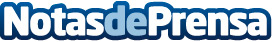 El INAEM y el Colegio de Arquitectos de Madrid ponen en marcha un ciclo de conciertos gratuitos de música española contemporáneaLa sede del COAM albergará ocho conciertos gestionados por la Fundación Sax-Ensemble en el marco de la serie “Música para el tercer milenio” * El conjunto sevillano Zahir Ensemble inaugura la serie el próximo lunes
	El Instituto Nacional de las Artes Escénicas y de la Música (INAEM) y el Colegio Oficial de Arquitectos de Madrid (COAM) dan comienzo el próximo lunes 26 de octubre, a las 20.00 h, en el Auditorio de la sede del COAM, al ciclo “Música para el tercer milenio”, un conjunto de ocho conciertos gratuitos de música española contemporánea a cargo de diversos solistas y agrupaciones de cámara de nuestro país.Datos de contacto:Nota de prensa publicada en: https://www.notasdeprensa.es/el-inaem-y-el-colegio-de-arquitectos-de-madrid_1 Categorias: Artes Visuales Música Entretenimiento http://www.notasdeprensa.es